مباراة الدخول للعام الجامعي 2017- 2018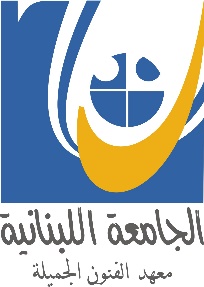 قسم المسرح والسينما والتلفزيونشعبة المسرحالمادة: اختبار الاهلية الفنية (إناث)نص من مسرحية "النورس" لأنطون تشيخوف (دور نينا)نينا : لماذا قلت أنك تقبل الارض التي أمشي عليها، إنني أستحق القتل، إنني متعبة،  ليتني أرتاح، أنا طائر النورس، لا،  بل أنا ممثلة، تلك هي الحقيقة.كان زوجي يسخر مني دائماً، لمن يكن مؤمناً بالمسرح، كان يسخر من طموحي ما افقدني أنا نفسي إيماني بالمسرح وانهارت روحي المعنوية، ثم بدأت متاعب الحب والغيرة والقلق المستمر، إلى أن أصبحت تافهة سخيفة، أمثل بلا معنى، لا أدري كيف أحرك يدي ولا كيف أقف على الخشبة، ولا كيف أتحكم بنبرات صوتي، هل يدرك أحد منكم معنى أن تكون على الخشبة وان تشعر أن تمثيلك سخيف،؟!أما الآن، فأنا لم أعد كما كنت، أنا الآن ممثلة حقيقية، ألعب دوري بشغف، باستمتاع، تسكرني نشوة الوقوف على المسرح، وأشعر بأن قواي الروحية تزداد يوماً بعد يوم، وأنا اليوم أعرف أن أهم شيء في عملنا سواء كنا كتابا أم ممثلين، ليس التألق والشهرة، ولا المجد ولا كل الأوهام التي كنت أحلم بها، إن أهم شيء هو القدرة على التحمُّل، هو أن تتعلم كيف تحمل صليبك وتتمسك بإيمانك، إنني مؤمنة ولهذا فإنني أقهر آلامي.حفظ النّص.تمثيله (جسداً وصوتاً وشعوراً).إستخدام الفضاء المسرحيّ.